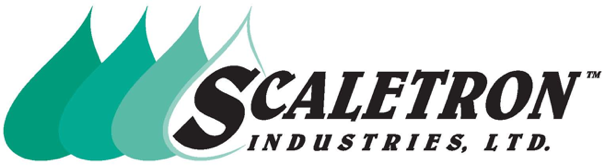 TYPICAL SPECIFICATION FOR MODEL 3000ST™ TON CYLINDER STORAGE TRUNNIONSQuantity: A quantity of ____ Ton Cylinder Storage Trunnion Set(s) shall be provided for securely storing ton cylinders and containers.  A set shall consist of two (2) trunnion blocks, each with two (2) rollers.  Construction: Storage trunnions must be constructed from rugged, 1/4" steel plate protected by a corrosion resistant coating. Coating system shall consist of a zinc oxide primer and dry powder epoxy that is resistant to abrasion, chemicals, moisture and UV light. Holes for anchoring shall be provided on each trunnion block that are slotted to allow tolerance in anchor locations. The trunnions shall have solid 2.5" UHMW polyethylene rollers on stainless steel axles for ease of tank rotation and that require no maintenance or greasing.Warranty: Storage trunnions shall carry a full five (5) year factory warranty. “Limited” warranties shall not be accepted. Part Number: 3000STStorage trunnions shall be a Model 3000ST as manufactured by Scaletron Industries Ltd., Plumsteadville, PA.Scaletron™ Industries, Ltd.				 		Toll Free: 1-800-257-5911 (USA & Canada)Bedminster Industrial Park				 			Phone: (+1) 215-766-2670 (International)53 Apple Tree Lane					 		Fax: (+1) 215-766-2672P.O. Box 365						 		E-mail: info@scaletronscales.comPlumsteadville, PA 18949 USA			              			Website: www.scaletronscales.comPage 1 of 1